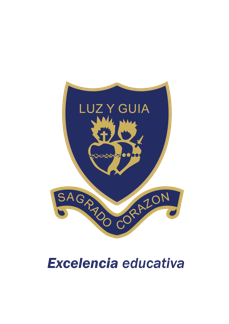 Colegio Sagrado Corazón Luz y Guía Nº 8229MÓDULO SEMANA 1E-LEARNING2do AÑO ÁREA INGLÉS: “Food, Glorious Food!”INTRODUCTION: Hello and welcome to this module with material for online practice. We are María Jiménez and Gabriela Gamero your English teachers. This module will help you and your family organize your activities to do at home.  Use simple language and a clear explanation of the activities you have to do. You will need the book TOGETHER LEVEL 2 to do these activities.Exercise 1: Look at page 11 and answer these questions.What food can you see in the photos? ……………………………………………Which foods do you like? ………………………………………………………..Which ones don’t you like? ………………………………………………………Exercise 2: Look at page 12. Read the restaurant review “ The Real Junk Food Café” and answer.What did the food critic eat? ………………………………………………….Exercise 3: Look at page 12. VOCABUALRY: Food NounsComplete exercise 2 in the book.Exercise 4Answer:Would you like to go to a café like The Real Junk Food Café? Why/Why not?……………………………………………………………………………………..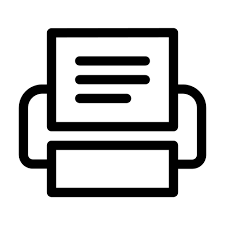 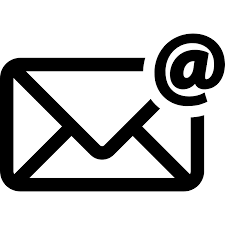 Send a photo of the activities to your teacher’s mail: mails profjimenezsagradocorazon@gmail.com or profesoragamerosagradocorazon@gmail.com deadline Wednesday 8pm. If you have any questions ask from Monday to Friday from 8am to 2pm CLOSURE: Congratulations! You finished the first online English module! These activities will be taken into account in the first trimester test.  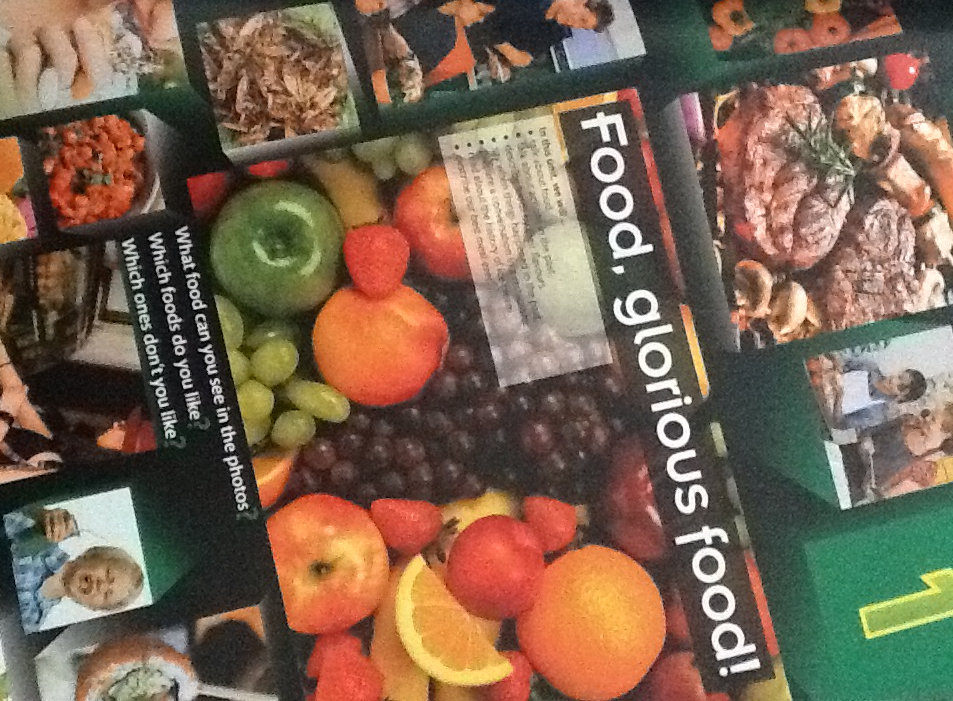 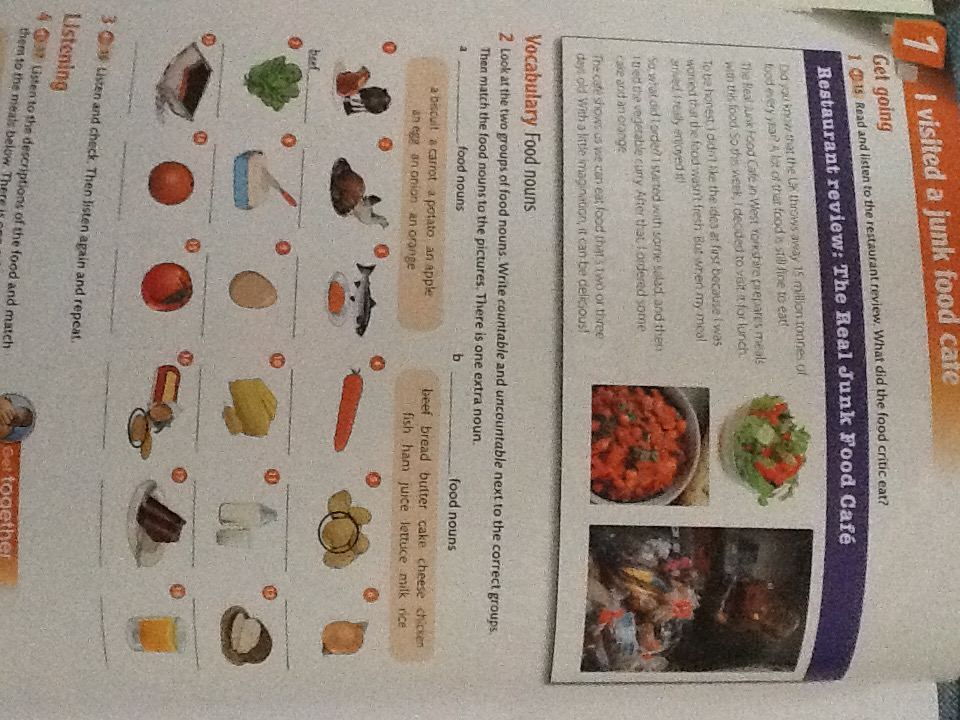 Explicación para los padres: Se deben leer los ejercicios antes de ser realizados para chequear vocabulario desconocido. 